招聘岗位及任职资格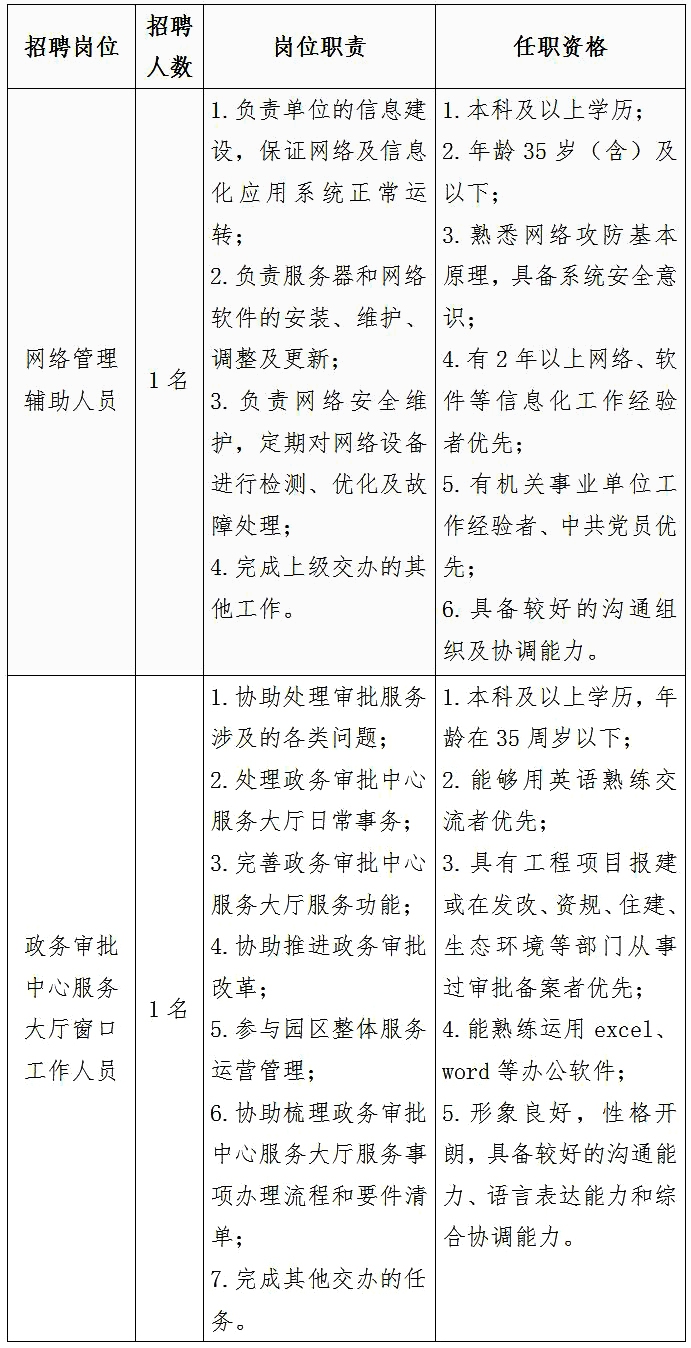 